Отчет МАОУ СОШ № 5 за 06.02.2017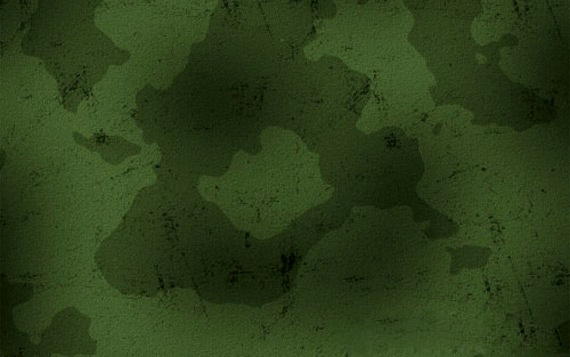  о проведенных ,  мероприятий в рамках месячника  оборонно-массовой и военно-патриотической работы«Святое дело - Родине служить!»  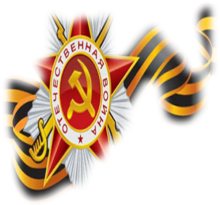 №п/пОУНазваниемероприятияКол-во уч-сяОтветственный,телефон1МАОУ СОШ  №5Уроки мужества«Дети герои войны»50Родионова Е.И.Атаманчук Н.Н.2МАОУ СОШ  №5Библиотечный  урок «Маршалы Победы»50Жуковская Е.А.3МАОУ СОШ  №5Оформление стенда «Слава российской армии»Рындина Г.С.Учителя начальной школы